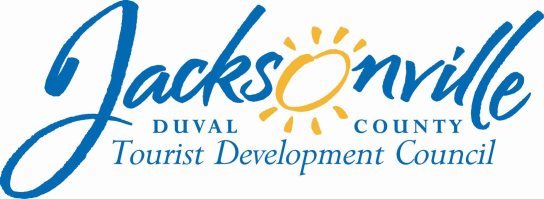 OFFICE OF THE CITY COUNCILAnnette R. Hastings 					                 		  117 WEST DUVAL STREET, SUITE 425         TDC EXECUTIVE   DIRECTOR					           	               4TH FLOOR, CITY HALLOFFICE (904) 630-7625						          	     JACKSONVILLE, FLORIDA  32202                  FAX (904) 630-2906           E-MAIL: ANNETTEH@coj.net`February 13, 20145:30p.m.Duval County Tourist Development Council Policy SubcommitteeTDC MinutesFebruary 10, 2014Conference Room A, Fourth Floor, Suite 425City Hall @ St. JamesMeeting Convened:  10:10a.m.		Meeting Adjourned: 11:35 a.m.Roll Call:Council Member Warren Jones, ChairCouncil President Bill Gulliford-ExcusedTDC Member Barbara GoodmanTDC Member Fred PozinAnnette R. Hastings, Executive DirectorJanice Billy, Assistant Council AuditorKyle Billy, Principal Council AuditorPhillip Peterson, Council Auditor’s OfficeJim McCain, Asst. General CounselPaul Astleford, President, Visit JacksonvilleOthers Present:    Kimberly Morgan, Visit Jacksonville; Katie Kurycki-, Visit Jacksonville; Polly Govreau, Visit Jacksonville, David Reese, Florida’s First Coast of Golf; Rick Catlett, Gator Bowl Association; Tonisha Gaines, Office of Special Events; Joel Lamp, Office of Sports & Entertainment. Call to Order:Chairman Warren Jones called the meeting to order at 10:10 a.m., noting the presence of a quorum.  Purpose of the TDC Policy Subcommittee Meeting:Chairman Jones stated Chairman Gulliford had appointed this subcommittee to look into the current funding policy and formalize a revised grant funding policy and bring recommendations back to TDC for discussion.   Chairman Jones noted that the purpose of the TDC was to   put “heads in beds” and was the primary charge of the TDC.Industry Round Table:Paul Astleford, Visit Jacksonville President, said Visit Jacksonville had formed an industry roundtable for the purpose of bringing together partners from the hospitality, meeting professional, and tourism industry.   Mr. Astleford asked that Council President Gulliford appoint a TDC representative to be present at the roundtable meeting on February 25, 2014. The group would submit recommendations to the TDC subcommittee regarding future needs of the industry for the consideration of the TDC.Other topics put forth for discussion by Visit Jacksonville: Bid fees were  needed  to be competitive in the sporting event marketRevised grant funding level of accountability and award funding guidelinesTDC profit sharing in grantsTDC Grant Applicant: The TDC subcommittee members identified the  following  classifications of  organizations that apply for TDC funding assistance and  discussed  the applicant  returning  funds to the TDC  if the event  is profitable : Non-Profit Organization/Not-for-Profit  OrganizationFor Profit Organization/Third PartyType of EventScreening  Process/Criteria/Qualifying Application Documents Articles of IncorporationIRS Letter Tax-ExemptForm 990BudgetHotel Contract  & Venue  Lease Agreements TDC Grant Application Categories:The TDC Subcommittee discussed the criteria and guidelines  of the grant application for funding for: New Business/ Events Seed Money/New EventsEvergreen  Events (Reoccurring Events/Multi Year Funding)Sporting Events & Categories City Sponsored EventsCity Signature EventsMultiple Collective  EventsGrandfather EventsReduction in Funding Amount/Funding ScaleLimit on Number of  Funding Years TDC Funding Criteria Formulas:The TDC Subcommittee reviewed the existing criteria and current policy for funding in the following areas: “Heads in  Beds” DocumentationPer Room Night AmountRoom Night Rebates/HotelsLift in Occupancy/Smith Travel ReportNumber Funding Years/CapPermanent FundingThe TDC Subcommittee review the existing application criteria evaluation consisting of:Room Night  Minimum Guarantee (300 room nights) Hotel Room RebateGrant Funding AmountMarketing & Advertising PlanFunds UseFunding Sources/SponsorsCommunity ImpactType of EventTime Year of  Event Target AudienceMedia Exposure/Jacksonville Product PlacementTDC Policy Subcommittee Recommendation:Chairman Jones stated that the TDC Policy Subcommittee would hold three more meetings before final recommendations were submitted to the TDC.  Meeting topics  for  future discussion will be:TDC GrantsTDC Categories TDC FundingPublic Comments:Joel Lamp, Sports & Entertainment, brought up the funding criteria for track & field and soccer events that are held in Jacksonville.David Reese, Florida’s First Coast of Golf, noted his funding was for destination marketing and did not fall into a current event category.Rick Catlett, Gator Bowl Association, spoke on   multiply year contract funding, bid packages, and structure changes of the TDC.Adjourned:There being no further business to discuss, the meeting was adjourned at 11:35a.m.The written minutes for this meeting are only an overview of what was discussed. For verbatim comments for this meeting, please listen to the audio CD.The following items have been submitted for public record.  Please contact legislative services for these itemsMinutes:   Annette R. Hastings-TDC 02/13/14 “Draft” Copy of Minutes/CityCTapes:        Audio CD 1-LSDMaterials: Submitted to LSD 02/13/14                   TDC Policy Subcommittee Meeting Notice February 10, 2014                   Agenda                                  Attendance Sign-in Sheet                      Visit Jacksonville Hand-out             